STRONG SUMMER HOCKEY CAMP 
at LAKESHORE      July 29th - August 3rd BY STRONG HOCKEYSkate Faster… Shoot Harder… Improve Your Game!One Full Week of Skills Improvement!INSTRUCTED BY JIM ARMSTRONG AND A TERRIFIC STAFF
Our 3rd Year at Lakeshore and 19th total in Rochester!!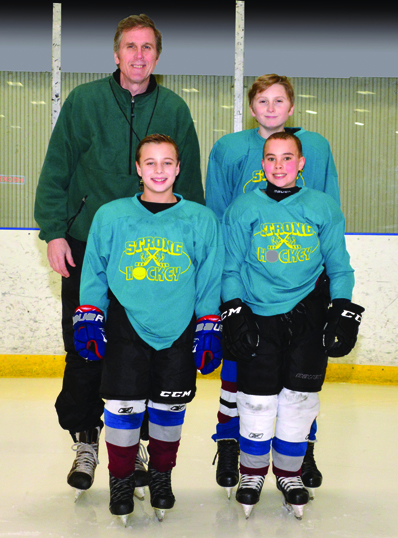 *** Each Age Group Will be Divided Up According to Age and Ability for  
     Competitive Drills and Scrimmages.  3 Groups total within each age group.Weekly AgendaGROUP 1 • AGES 6 - 9Sunday July 29th                                                                   Monday – Friday, July 30st – Aug. 3rd1:00 - 1:30 p.m. Registration                                                    8:30 -  10:00 a.m. 1st On-Ice Session1:45    Meeting between Parents + Jim  Armstrong                10:10 – 11:10 Sport Court Fun2:00 – 3:00  1st On-Ice Session                                               11:10 – 12:10 Lunch, fun video                                                                                                 12:30 -  2:00 p.m. 2nd On-Ice SessionGroup 2 • AGES 10 - 13Sunday July 29th                                                                    Monday – Friday, July 30th – Aug. 3rd 2:00 - 2:30 p.m. Registration                                                    10:00 - 11:30 1st On-Ice Session2:45    Meeting between Parents + Jim  Armstrong                  11:40 - 12:40   Sport Court Fun3:00 – 4:00  1st On-Ice Session                                                 12:40 - 1:40 Lunch, fun video                                                                                                   2:00  -  3:30 p.m. 2nd On-Ice SessionTO REGISTER1) Please fill out registration below and return.2) Enclose a check for $260, payable to Strong Hockey.  For 2 from the same family the cost is $480.Send to: Jim Armstrong, Strong Hockey Camp 1370 New Seabury Lane, Victor, NY 14564QUESTIONS: e-mail Jim at: JTARM@Frontiernet.netWe suggest that you REGISTER EARLY as each group will have a maximum of 32 skaters and 4 goalies only. As always, we will fill up. First come, first served.For more info: www.stronghockey.comPlease enroll my skater for The Strong Summer Hockey Camp. Please CheckGroup 1, Ages 6-9 Group 2, Ages 10-13 Name of Skater ____________________________________Address _________________________________________                            ________________________________________________          “Thanks for all the Great work that you                                                         DOB_____________________________________________            do at camp. It is obvious at first glanceParent(s) Name____________________________________             that your staff is well organized and           
Goalie: Y N (circle one)                                                                         hands-ons.  The kids are getting great  Phone___________________________________________              instruction and having fun playing!”E-mail ___________________________________________             hockey!”                                   Person to contact during camp days in case of emergency.                                                        Jacques(Include telephone number.)__________________________________________________________________________www.stronghockey.com